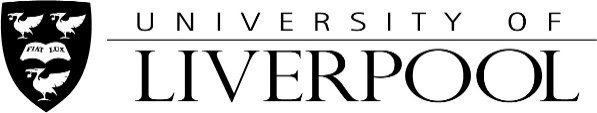 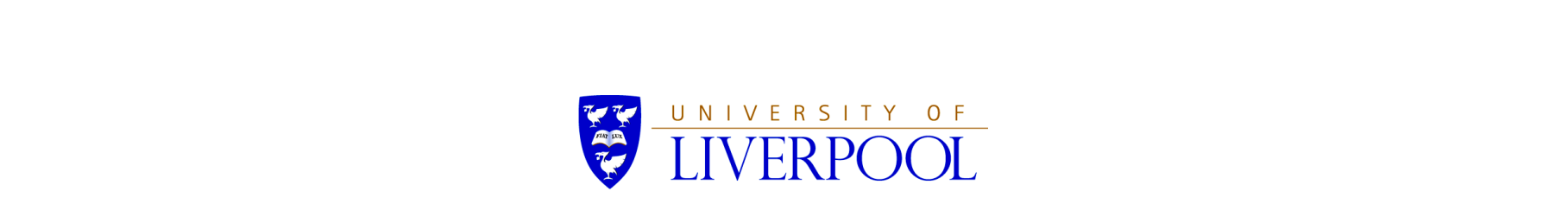 PAYMENT REQUEST FORMPlease complete as much of this form as possible electronically THIS FORM SHOULD BE RETURNED TO THE DEPARTMENT FINANCE TEAM(INCLUDING DATES OF VISIT(S) WHERE APPLICABLE)   (50 CHARACTER MAXIMUM TO BE DISPLAYED ON AGRESSO GENERAL LEDGER)SUMMARY OF MILEAGE CLAIMED PER JOURNEYPLEASE ENSURE THAT THE MILEAGE CODING DETAILS ARE ADDED TO THE POSTING DETAILS ABOVE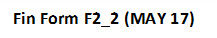 DECLARATION BY CLAIMANTI certify that:-All expenses detailed on this form are claimed in accordance with the University’s Financial Regulations and made within 6 months of incurring the expenditure.And that, if mileage is being claimed:-The vehicle, for which the mileage allowance is claimed, is covered for full third party insurance, for business use, including cover against risk or injury to, or death of, official passengers and damage to property with ............................................................................................(insert Insurance Company). Business use is not automatically included in an insurance policy so it is advised to check this with your policy provider before entering their detailsThe vehicle is maintained in a roadworthy condition.I CONFIRM THAT ALL RECEIPTS HAVE BEEN ATTACHED AND THAT EXPENDITURE IS IN ACCORDANCE WITH THE UNIVERSITY’S REGULATIONSThe University's Expenses Policy can be found at https://www.liverpool.ac.uk/intranet/finance/resources/finance_policies/ An agenda must be attached for all hospitality included (Corporate Card Hospitality Agenda), this can be found at https://www.liverpool.ac.uk/intranet/finance/resources/finance_department_forms/   DEPARTMENT OFFICE USE ONLYDepartments should retain the original receipts electronically but attach copies to the form they submit to us. The original receipts may be destroyed after one month providing the scanned/electronic image is legible, except where the claim relates to an EU project as the EU requires original receipts for audit.Payment request form check list – For department usePAYEE NAMECONTACT NOFULL ADDRESSEMAIL ADDRESS TYPE OF PAYMENTPlease tick as appropriateTYPE OF PAYMENTPlease tick as appropriateSTUDENTSTUDENT NO:NON-STAFFOTHERSTUDENTS: PLEASE ONLY COMPLETE THE BANK DETAILS SECTION IF THIS IS YOUR FIST CLAIM OR IF YOUR BANK DETAILS HAVE CHANGEDNOTE – BANK ACCOUNT MUST BE IN THE NAME OF THE CLAIMANTSTUDENTS: PLEASE ONLY COMPLETE THE BANK DETAILS SECTION IF THIS IS YOUR FIST CLAIM OR IF YOUR BANK DETAILS HAVE CHANGEDNOTE – BANK ACCOUNT MUST BE IN THE NAME OF THE CLAIMANTSTUDENTS: PLEASE ONLY COMPLETE THE BANK DETAILS SECTION IF THIS IS YOUR FIST CLAIM OR IF YOUR BANK DETAILS HAVE CHANGEDNOTE – BANK ACCOUNT MUST BE IN THE NAME OF THE CLAIMANTSTUDENTS: PLEASE ONLY COMPLETE THE BANK DETAILS SECTION IF THIS IS YOUR FIST CLAIM OR IF YOUR BANK DETAILS HAVE CHANGEDNOTE – BANK ACCOUNT MUST BE IN THE NAME OF THE CLAIMANTSTUDENTS: PLEASE ONLY COMPLETE THE BANK DETAILS SECTION IF THIS IS YOUR FIST CLAIM OR IF YOUR BANK DETAILS HAVE CHANGEDNOTE – BANK ACCOUNT MUST BE IN THE NAME OF THE CLAIMANTSTUDENTS: PLEASE ONLY COMPLETE THE BANK DETAILS SECTION IF THIS IS YOUR FIST CLAIM OR IF YOUR BANK DETAILS HAVE CHANGEDNOTE – BANK ACCOUNT MUST BE IN THE NAME OF THE CLAIMANTSTUDENTS: PLEASE ONLY COMPLETE THE BANK DETAILS SECTION IF THIS IS YOUR FIST CLAIM OR IF YOUR BANK DETAILS HAVE CHANGEDNOTE – BANK ACCOUNT MUST BE IN THE NAME OF THE CLAIMANTSTUDENTS: PLEASE ONLY COMPLETE THE BANK DETAILS SECTION IF THIS IS YOUR FIST CLAIM OR IF YOUR BANK DETAILS HAVE CHANGEDNOTE – BANK ACCOUNT MUST BE IN THE NAME OF THE CLAIMANTSTUDENTS: PLEASE ONLY COMPLETE THE BANK DETAILS SECTION IF THIS IS YOUR FIST CLAIM OR IF YOUR BANK DETAILS HAVE CHANGEDNOTE – BANK ACCOUNT MUST BE IN THE NAME OF THE CLAIMANTUK bank account to credit – for overseas bank accounts, please attach a separate sheet with full detailsUK bank account to credit – for overseas bank accounts, please attach a separate sheet with full detailsUK bank account to credit – for overseas bank accounts, please attach a separate sheet with full detailsUK bank account to credit – for overseas bank accounts, please attach a separate sheet with full detailsUK bank account to credit – for overseas bank accounts, please attach a separate sheet with full detailsUK bank account to credit – for overseas bank accounts, please attach a separate sheet with full detailsUK bank account to credit – for overseas bank accounts, please attach a separate sheet with full detailsUK bank account to credit – for overseas bank accounts, please attach a separate sheet with full detailsUK bank account to credit – for overseas bank accounts, please attach a separate sheet with full detailsSort Code Account Number Name account is held ine.g. your name Reason for Expense Claim(e.g. attendance at meetings)Narrative: PATIENT/ PUBLIC INVOLVEMENTDate:Venue:Title of meeting:POSTING DETAILSPOSTING DETAILSPOSTING DETAILSPOSTING DETAILSPOSTING DETAILSPOSTING DETAILSPOSTING DETAILSNET AMOUNTNET AMOUNTACCOUNTCOST CENTRECOMMITMENT REFCOMMITMENT REFDEPT 1DEPT 2VAT£PVAT CODESS = STANDARDL = LOWER RATE	S = STANDARDL = LOWER RATE	Z = ZEROE = EXEMPTM = MEDICALX = EU GOODS & NON UK SERVICESM = MEDICALX = EU GOODS & NON UK SERVICESTOTALDatePurpose of Journey and Destination (PLEASE INCLUDE ADDRESS/POSTCODES)No. of Miles@ 45p/mileTotal miles claimedTotal amount claimed £Total amount of claimCurrency TypeTotal AmountTotal amount of claimSignature of ClaimantDATE(DD/MM/YY)Supervisor SignatureDATE(DD/MM/YYBUDGET CENTRE AUTHORISATION(MUST BE DIFFERENT FROM THE CLAIMANT AND A SIGNATORY FOR THE COST CENTRE/S QUOTED ABOVE)BUDGET CENTRE AUTHORISATION(MUST BE DIFFERENT FROM THE CLAIMANT AND A SIGNATORY FOR THE COST CENTRE/S QUOTED ABOVE)BUDGET CENTRE AUTHORISATION(MUST BE DIFFERENT FROM THE CLAIMANT AND A SIGNATORY FOR THE COST CENTRE/S QUOTED ABOVE)BUDGET CENTRE AUTHORISATION(MUST BE DIFFERENT FROM THE CLAIMANT AND A SIGNATORY FOR THE COST CENTRE/S QUOTED ABOVE)BUDGET CENTRE AUTHORISATION(MUST BE DIFFERENT FROM THE CLAIMANT AND A SIGNATORY FOR THE COST CENTRE/S QUOTED ABOVE)Will you be paying this claimant againThis will determine if the claimant is set up as a supplier or paid as a sundry one off supplierYESNONAME (PRINT)SIGNATUREDOCUMENT REF (UNIQUE)DATEDEPT CONTACT NAMEEXTENSION NO.DEPARTMENTFieldDetailsDetailsForm sent back if missingPayee nameWho are we payingWho are we payingYesContact numberWe may need to contact claimant if there are any details missingWe may need to contact claimant if there are any details missingNoFull addressThis can confirm which supplier we are paying if there are 2 with the same name and we also require these details to set the claimant up as a supplierThis can confirm which supplier we are paying if there are 2 with the same name and we also require these details to set the claimant up as a supplierYes if claimant hasn’t been set up as a supplierEmail AddressThis address will be used to send remittance advices toThis address will be used to send remittance advices toNoType of paymentStudentAll students need a supplier record setting upYes if student number is not also providedStudent numberThis is used to confirm the correct supplier and pull details through from student recordsYes if the claimant is a studentNon-staffTo confirm they are not a student or a member of staff as there is a different procedure for each of these groupsNoOtherConfirming that the claim is for a company eg conference – These forms are not used to pay members of staff or invoicesNoBank Account DetailsPlease only complete these if it is the first time they are being paid by the University or if their bank details have changed, if you include bank details we need to check the supplier record to ensure the bank details are correct, 99% of the time they are.Please only complete these if it is the first time they are being paid by the University or if their bank details have changed, if you include bank details we need to check the supplier record to ensure the bank details are correct, 99% of the time they are.Yes if the claimant needs setting upReason for expense claimThese are the details that will appear in the notes section in Agresso, it should be no more than 50 characters long and should explain what the claim is forThese are the details that will appear in the notes section in Agresso, it should be no more than 50 characters long and should explain what the claim is forYesPosting detailsif there are multiple receipts all being coded to the same account and cost centre please add these together and input into one lineif there are multiple receipts all being coded to the same account and cost centre please add these together and input into one lineN/AAccount codePlease ensure an appropriate 4 digit account code is usedPlease ensure an appropriate 4 digit account code is usedYesCost CentreDepartment cost centreDepartment cost centreYesCommitment RefDepartment commitment referenceDepartment commitment referenceNoDept1Department reference NoDept2Department referenceVATIf applicable – see table of codes on the formNoOverall totalThis is the total amount the claim is for. Please calculate the total using total expenses plus total mileage figuresNoMileage ClaimedIf mileage is being claimed ensure both to and from destinations are included. Please ensure the mileage has been checked and is not excessive, include the total miles and total amount to be claimedYes if to and from locations not includedInsurance company nameThis is required for audit purposesYes, if Mileage is being claimedSignature of ClaimantThis is so the claimant can confirm the information on the form is correctNoSupervisor signatureOnly if required by the departmentNoWill you be paying this person againThis is to enable us to decide if we should set the claimant up as a supplier or pay them using a one off supplier, if we are going to pay them more than once it is better to set them up as a supplierNoBudget centre authorisationPerson authorising the form signing to say the information has been checked and is to be paid in accordance with University PolicyYesDocument refThis should be unique to this claim (alpha numeric stamp)YesDepartment contact detailsThis is the person we can contact if there are any issues with the formNoWhere claims are not properly completed or signed, forms will be returned by email and payment delayed.Where claims are not properly completed or signed, forms will be returned by email and payment delayed.Where claims are not properly completed or signed, forms will be returned by email and payment delayed.Please return completed forms to finance.payments@liverpool.ac.uk and ensure all receipts are attached.Please return completed forms to finance.payments@liverpool.ac.uk and ensure all receipts are attached.Please return completed forms to finance.payments@liverpool.ac.uk and ensure all receipts are attached.More information on the University's Expenses Policy is available at https://www.liv.ac.uk/intranet/finance/resources/finance_policies/ More information on the University's Expenses Policy is available at https://www.liv.ac.uk/intranet/finance/resources/finance_policies/ More information on the University's Expenses Policy is available at https://www.liv.ac.uk/intranet/finance/resources/finance_policies/ 